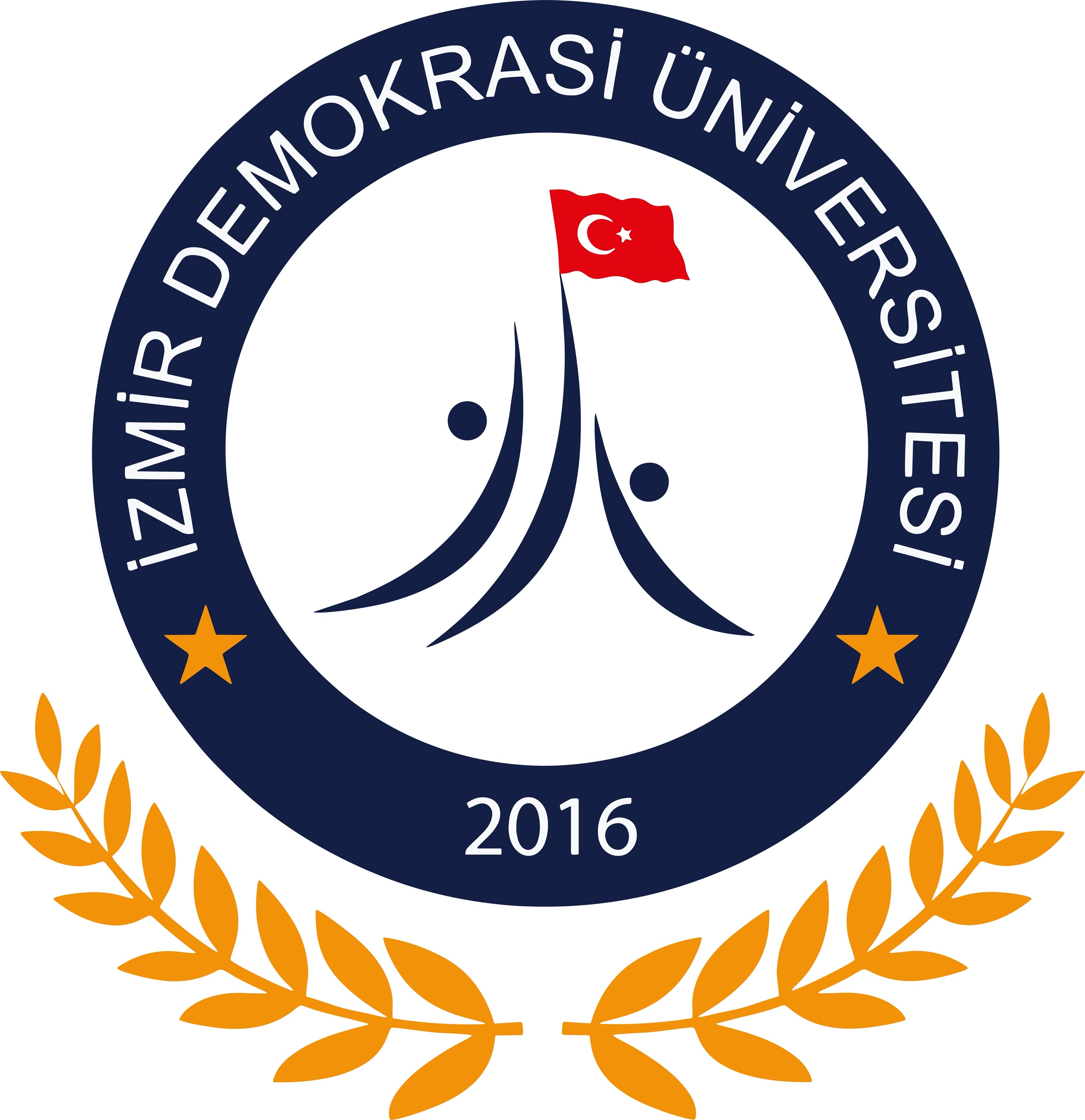 KAYIT DONDURMA DİLEKÇESİSOSYAL BİLİMLER ENSTİTÜSÜ MÜDÜRLÜĞÜ’NE	Enstitünüzün  Anabilim Dalında  numaralı    Tezli – Tezsiz Yüksek Lisans /Doktora programı  yarıyıl öğrencisiyim.  Aşağıda belirttiğim mazeretim gereği ve ekte sunduğum belge uyarınca ................................... eğitim-öğretim yılı  yarıyılından itibaren  yarıyıl kaydımı dondurmak istiyorum. 	Gereğini bilgilerinize arz ederim.Öğrenci Numarası 	Adres:		Telefon: 	Ev: 		İş :		E-posta:	MAZERETİN NEDENİ : TEZ/PROJE DANIŞMANI :						          ANABİLİM DALI BAŞKANI :	         Uygundur                     Uygun Değildir                                     Uygundur                 Uygun Değildir            ADI SOYADI :	ADI SOYADI  İMZASI :							İMZASI : Ekler: Mazeret Belgesi (........ sayfa)	       